Муниципальное бюджетное дошкольное образовательное учреждение«Детский сад № 23»общеразвивающего видаСтатья на тему«Лето красное – наш друг»(младшая группа № 4)Подготовил воспитатель: Мигина И. С. Барнаул2021 г.Лето – это каникулы, а каникулы – это отдых. Поэтому мы не загружаем ребят сложными многочасовыми занятиями, а проводим занятия лёгкие и занимательные. Кроме того, лето – это пора, когда мы набираемся сил, витаминов и здоровья.За летний период мы много времени проводили на свежем воздухе, время проведения прогулок увеличилось. В связи с этим повышается двигательная активность детей за счет организации различных видов деятельности на участке - зарядка, спортивные и подвижные игры, развлечения, организация игровой, трудовой деятельности детей.   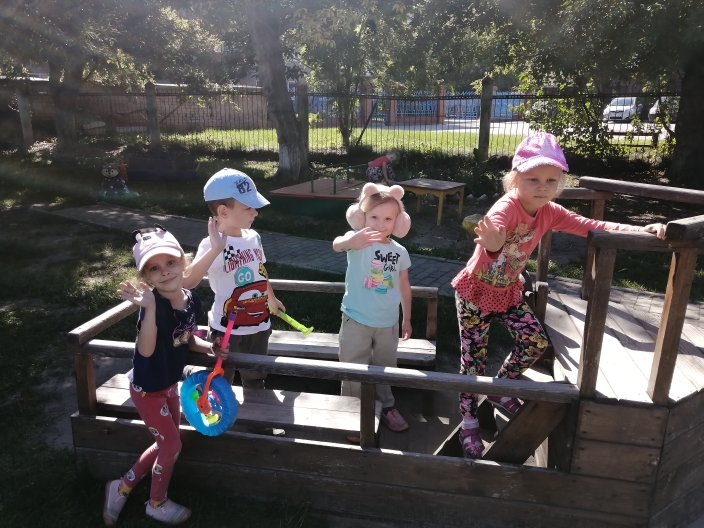 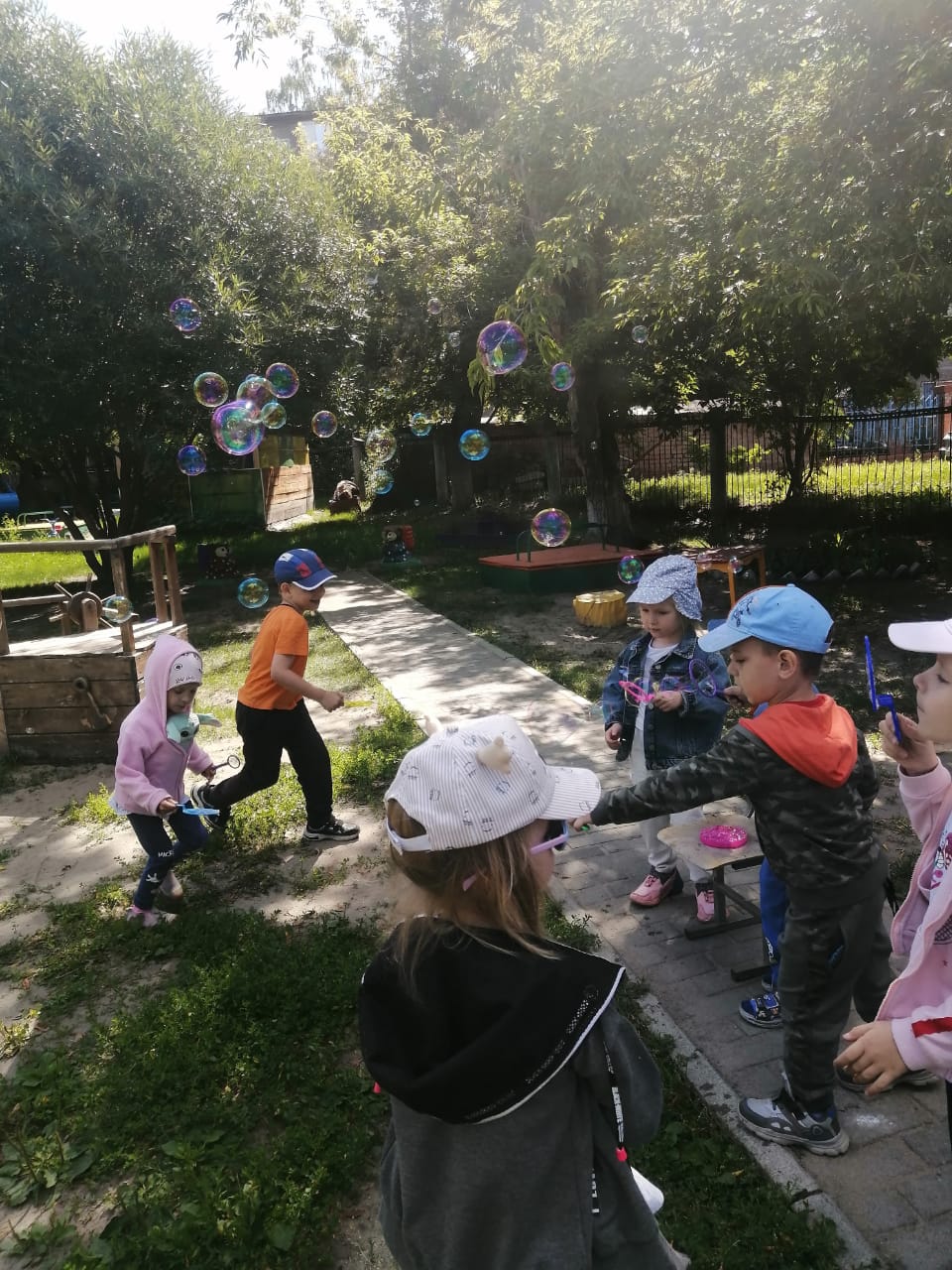 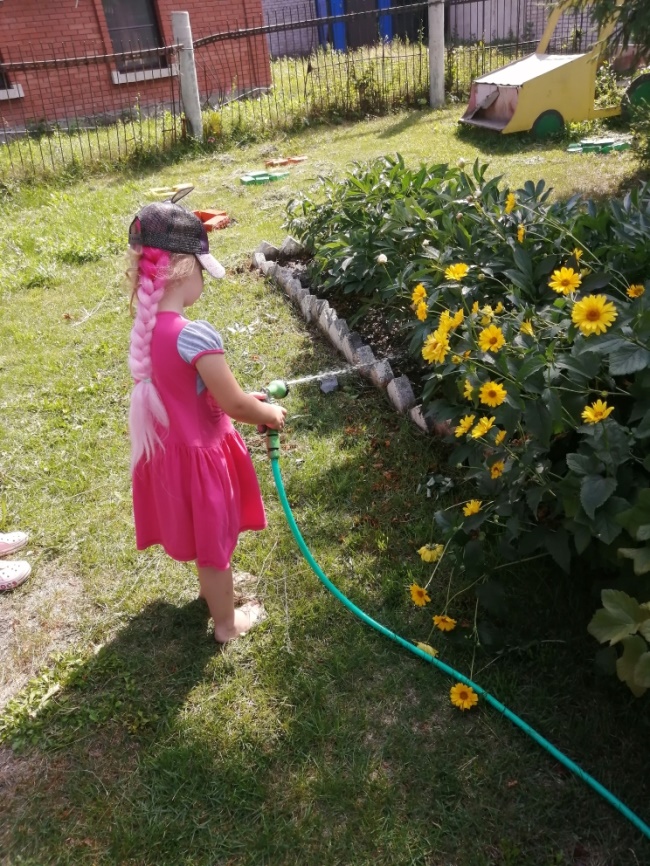 За исключением тех дней, когда погода не позволяла гулять. Но в такое время мы проводили развлечения в группе и занимались художественной деятельностью. 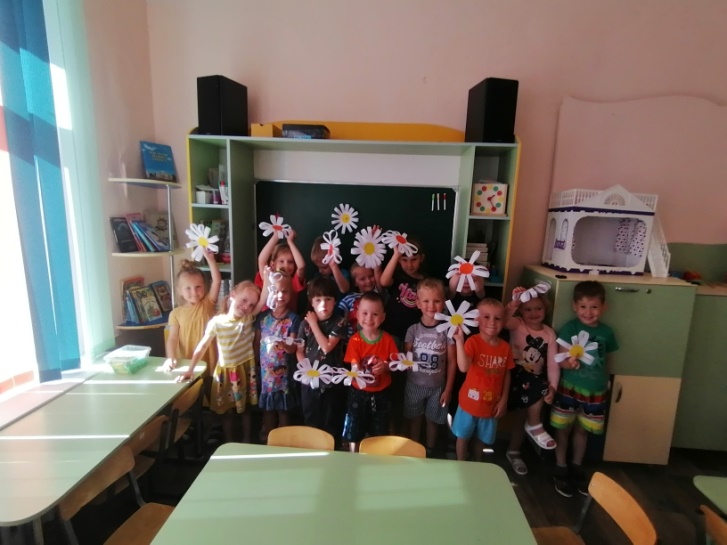 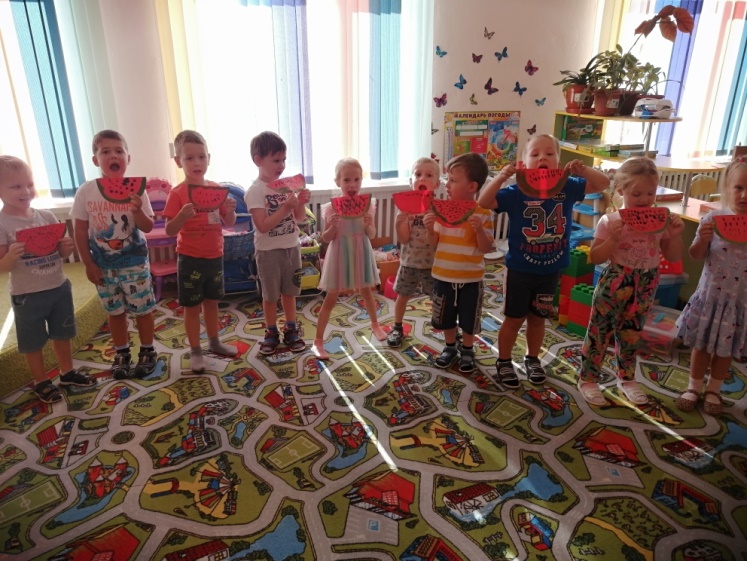 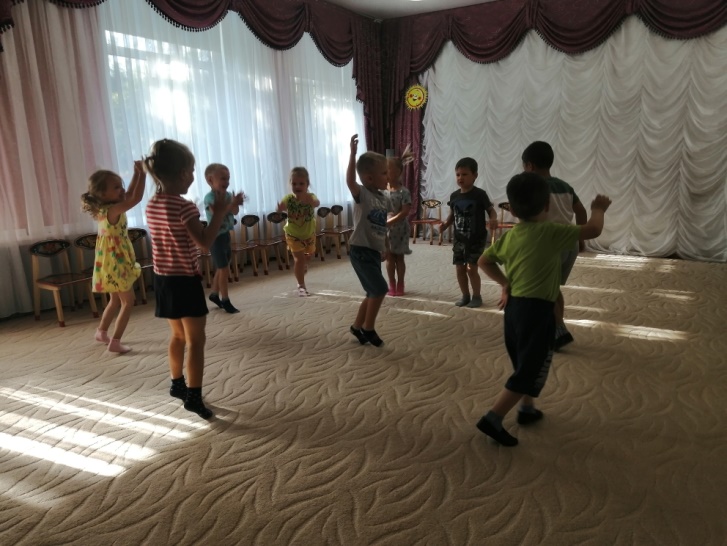 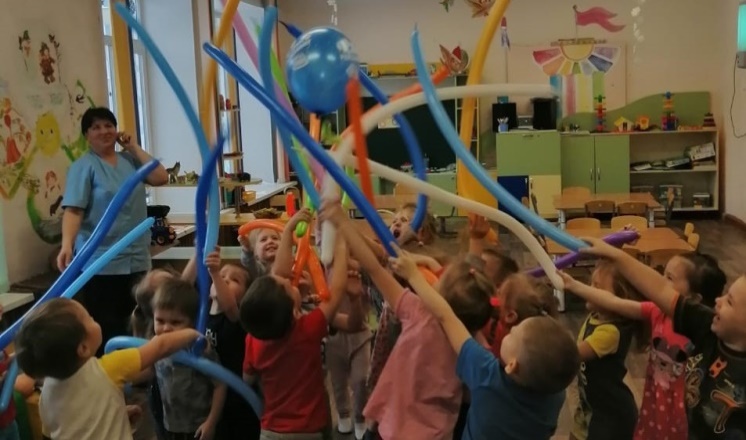 Оздоровительная работа основывалась на закаливающих процедурах, таких как: воздушные и солнечные ванны, гимнастика после сна, хождение по корригирующим дорожкам. 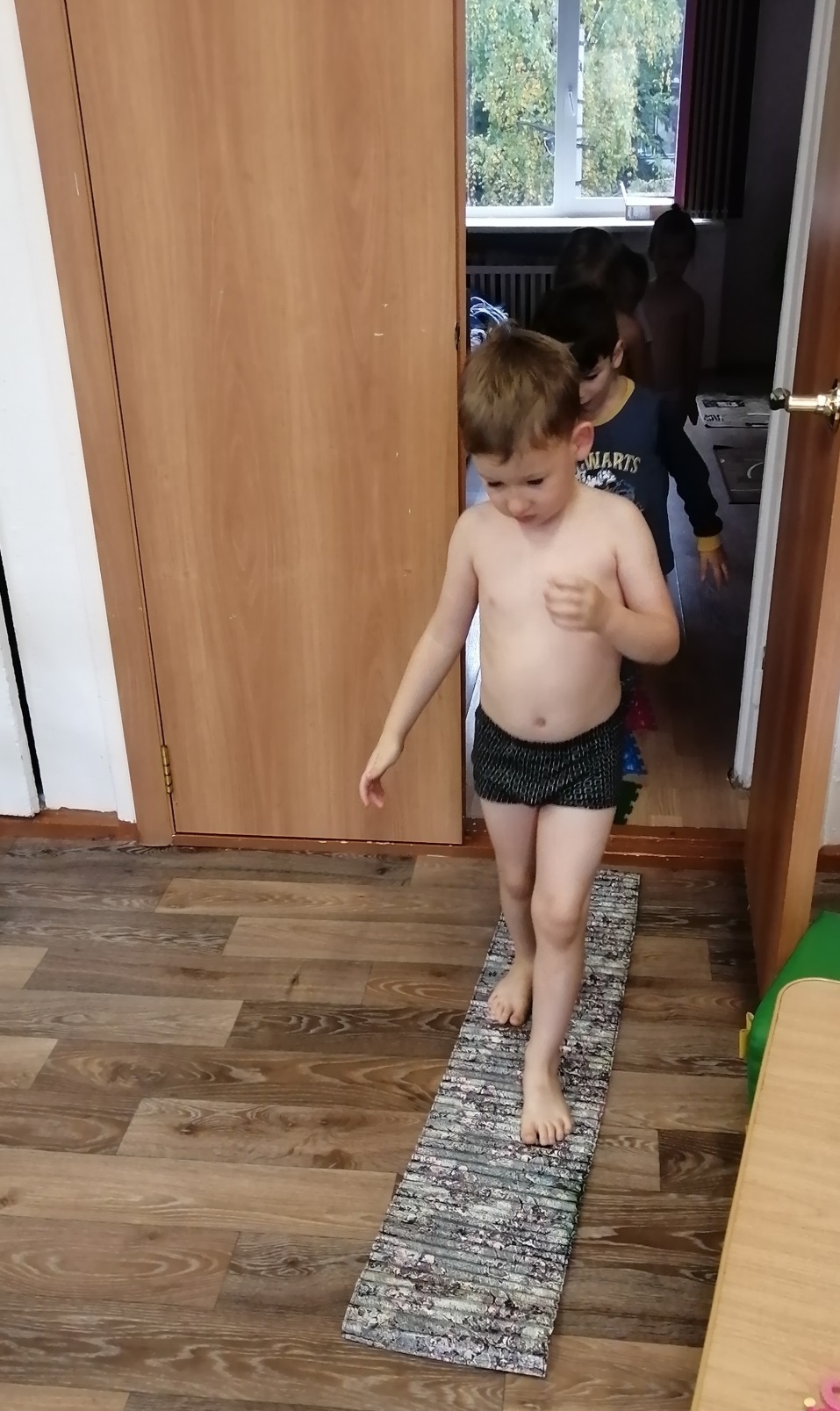 Одежда детей соответствовала температурному режиму, обязательно наличие головного убора.Лето – время солнца. С целью укрепления здоровья детей соблюдался питьевой режим. Регулярно проводилось включение в меню свежих овощей и фруктов, соков.Двигательная деятельность детей на свежем воздухе поддерживалась играми средней и малой подвижности. Велась индивидуальная и подгрупповая работа с детьми по развитию движений, мелкой моторики.  Воспитателями был организован вынос игрушек, игрушек для игры с песком и водой, спортивный инвентарь.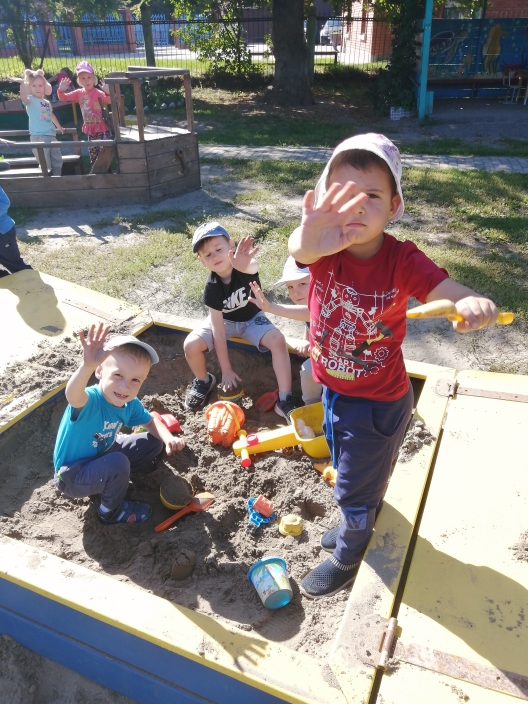 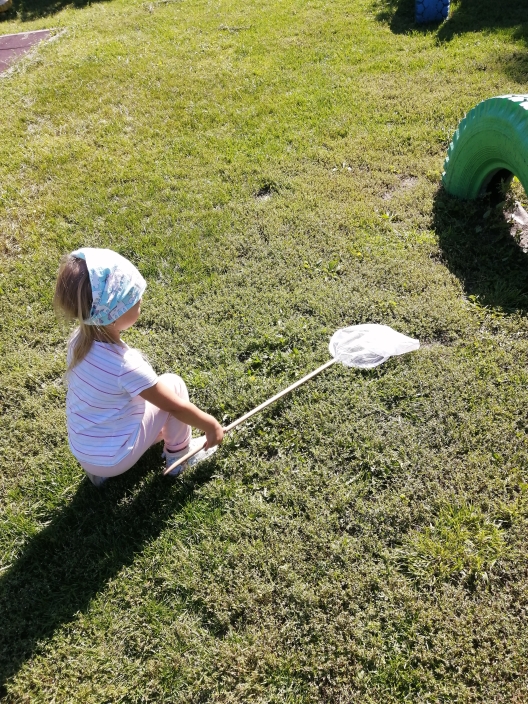 Так же проводилась большая работа по подготовке к учебному году, пополнению материально- технической базы новыми дидактическими играми. 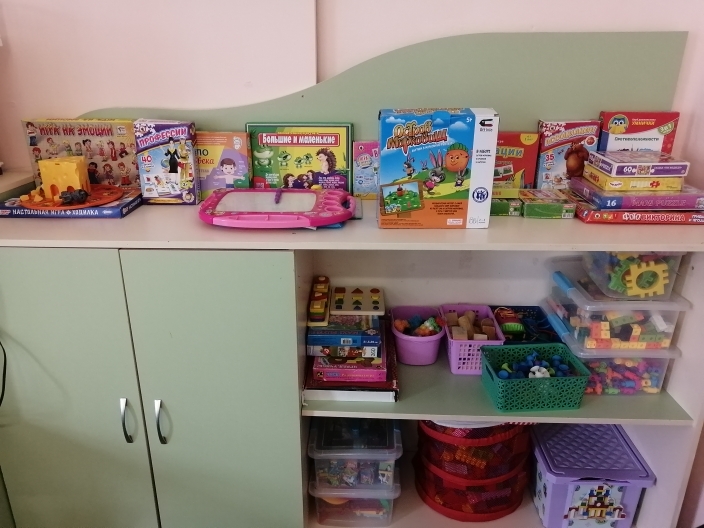 И игрушками.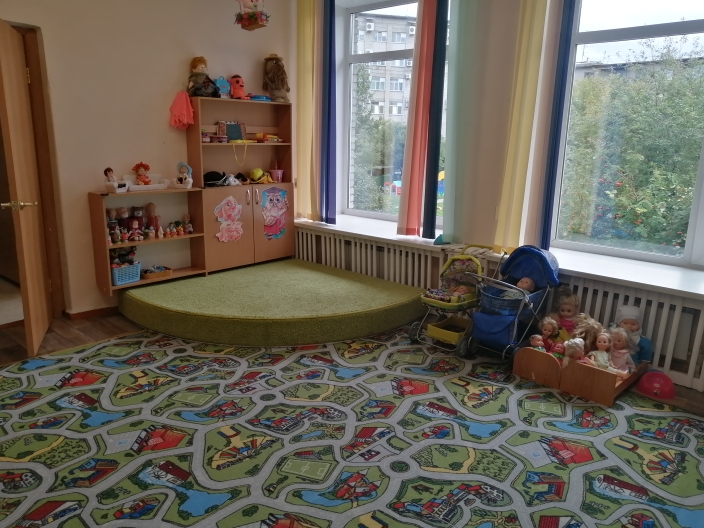 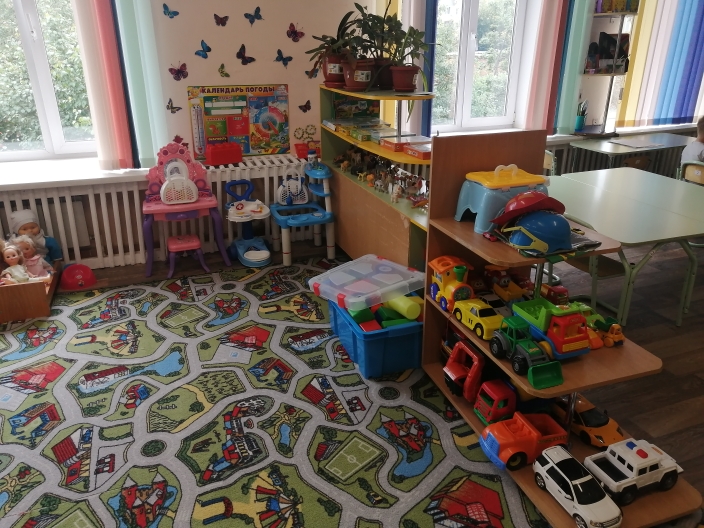 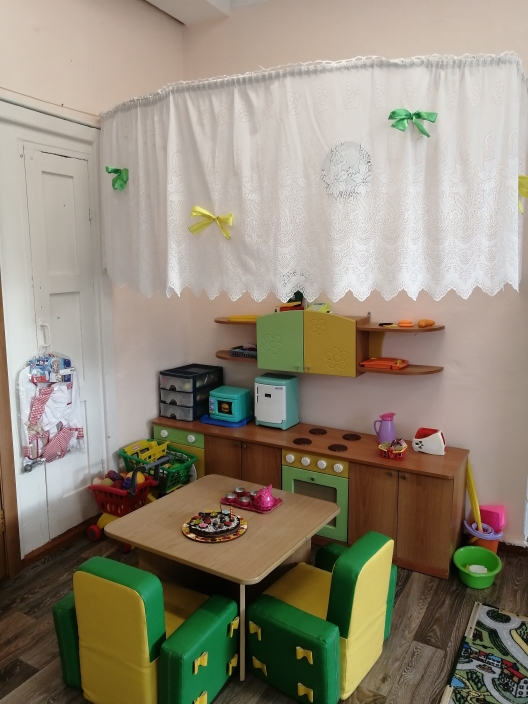 За лето дети  выросли, отдохнули, повзрослели, укрепили свое здоровье. К началу нового учебного года в нашей группе все готово.